TOREK, 21. 4. 2020ŠPORT: Superheroj/kaOgrej se: 10 minut teci (od drevesa do drevesa, na mestu …). Poišči kocko ali izreži 6 listkov in na vsakega nariši različno število pik (od 1 do 6). Vrzi kocko/izvleci listek. Listki morajo biti obrnjeni tako, da ne vidiš pikic. Po končani vaji ga obrni nazaj in listke ponovno zmešaj.Izvajaj vajo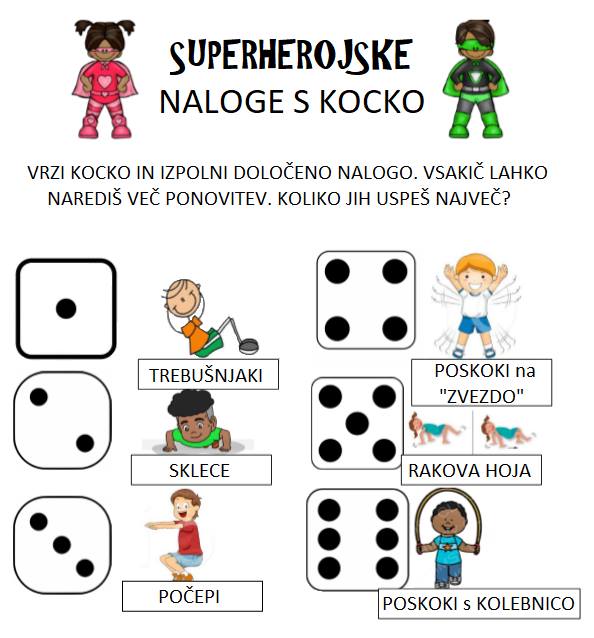 Umiri se: Uleži se na tla/posteljo in naredi 7 globokih vdihov in izdihov. MATEMATIKA: TelesaOglej si fotografijo.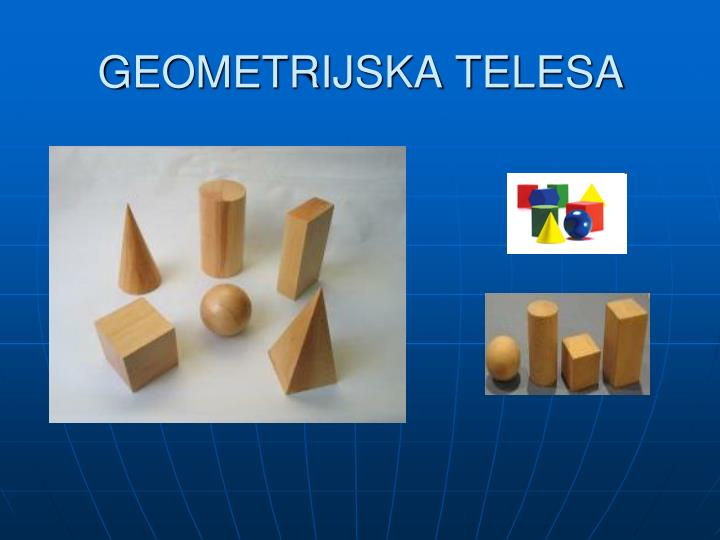 Poslušaj razlago geometrijskih teles in si oglej, če si mislil pravilno. Video najdeš pod poglavje geometrijska telesa.https://ucilnice.arnes.si/course/view.php?id=30241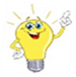 V DZ na strani 99 reši 1. nalogoIZZIV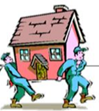 Če želiš, na povezavi poišči poglavje: Poimenuj telesa na slikah, reši toliko nalog, koliko zmoreš.http://www.e-um.si/index.php?typeID=1&itemID=1047Sledi podobnemu navodilu, kot včeraj, da prideš do poglavja.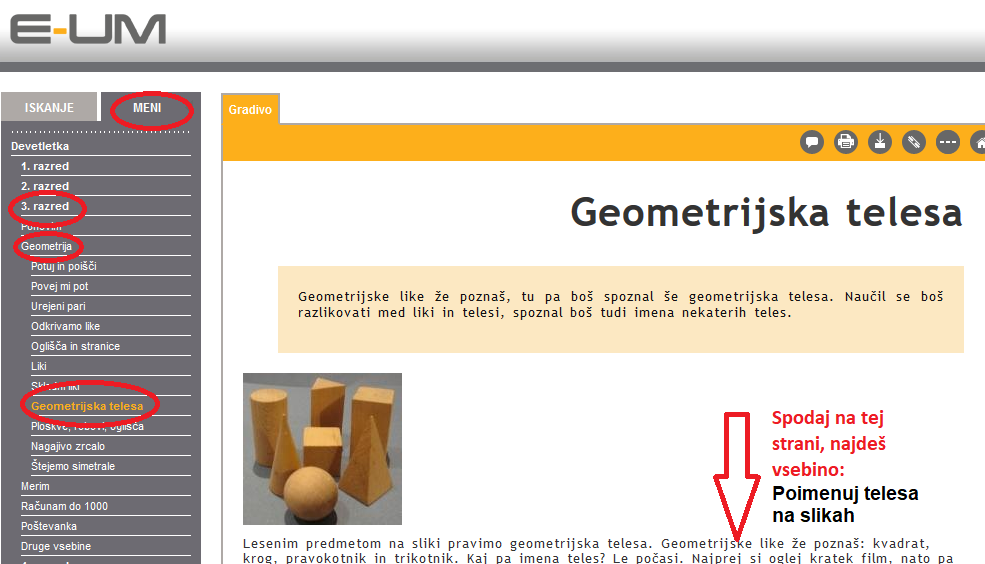 Učiteljica AnjaSLOVENŠČINA:  Svetlana Makarovič: Pekarna MišmašUstno odgovori: Na kaj te spomnijo fotografije?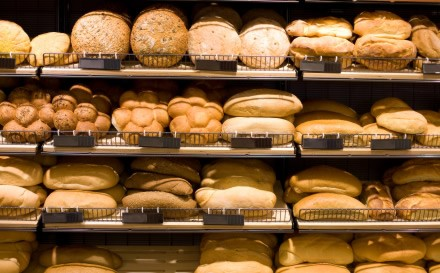 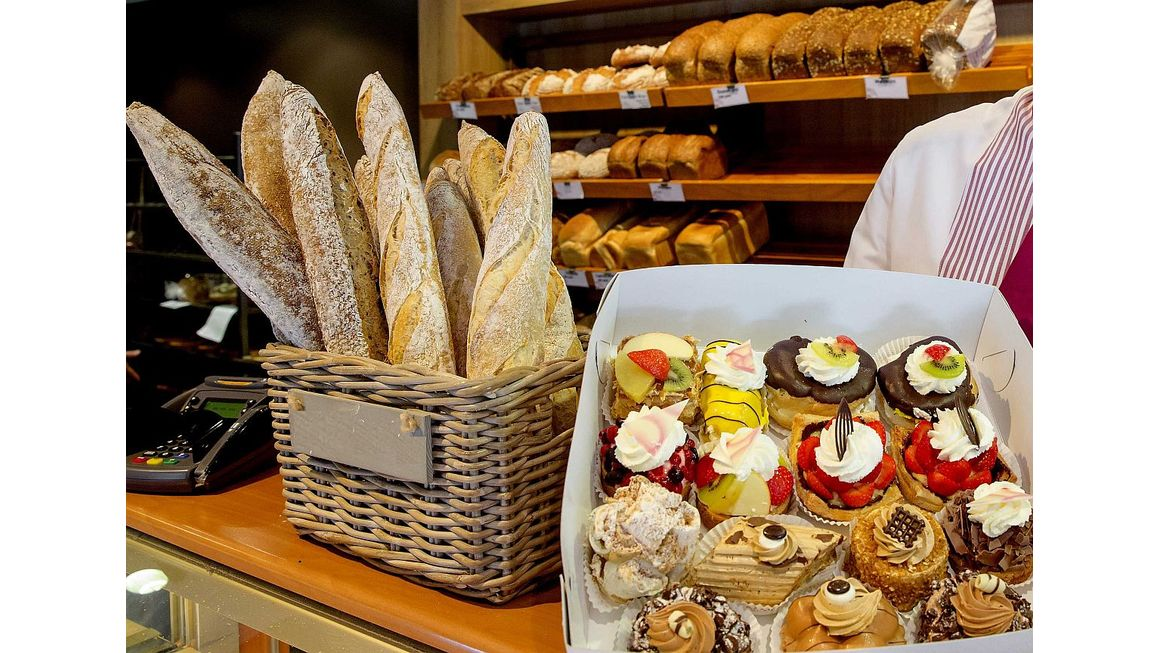 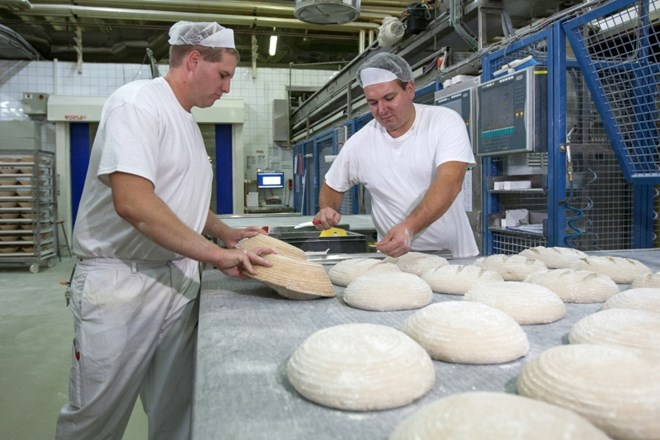 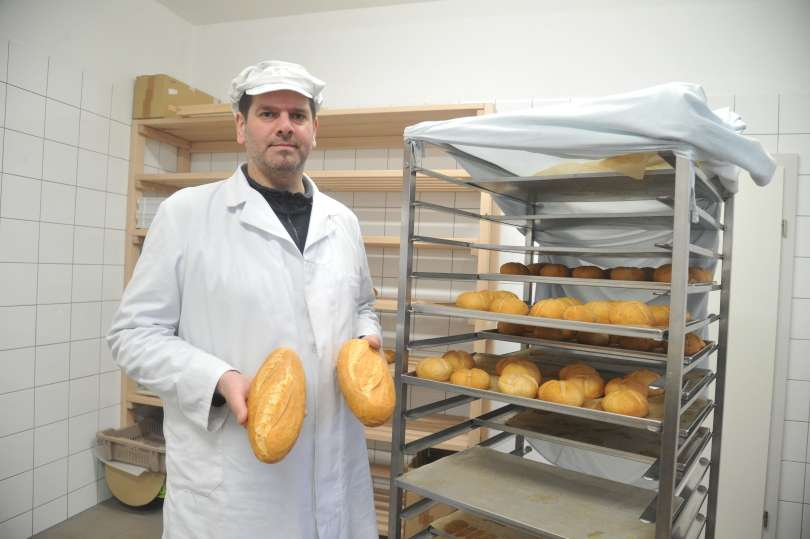 Si že bil v pekarni?Kakšne vonjave so bile v njej?Pečete doma kruh?Kakšen kruh imaš najraje?Tudi v pravljični deželi je odlična pekarna. V njej so pekli najboljši kruh dokler …Preberi odlomek v berilu, na strani 100Ustno odgovori: Ti je bil odlomek všeč?Kaj ti je bilo najbolj/najmanj všeč?Pisno odgovori na vprašanja na strani 101.Odgovore napiši v slovenski zvezek s pisanimi črkami.Zvečer, preden zaspiš pa lahko za lahko noč, poslušaš celotno pravljico.Na povezavi:https://www.youtube.com/watch?v=YYn9LzkqC1o&t=21s